江苏省2021年度考试录用公务员笔试淮安考区考点地图1.淮安市高级职业技术学校（淮安市经济技术开发区徐杨路32号）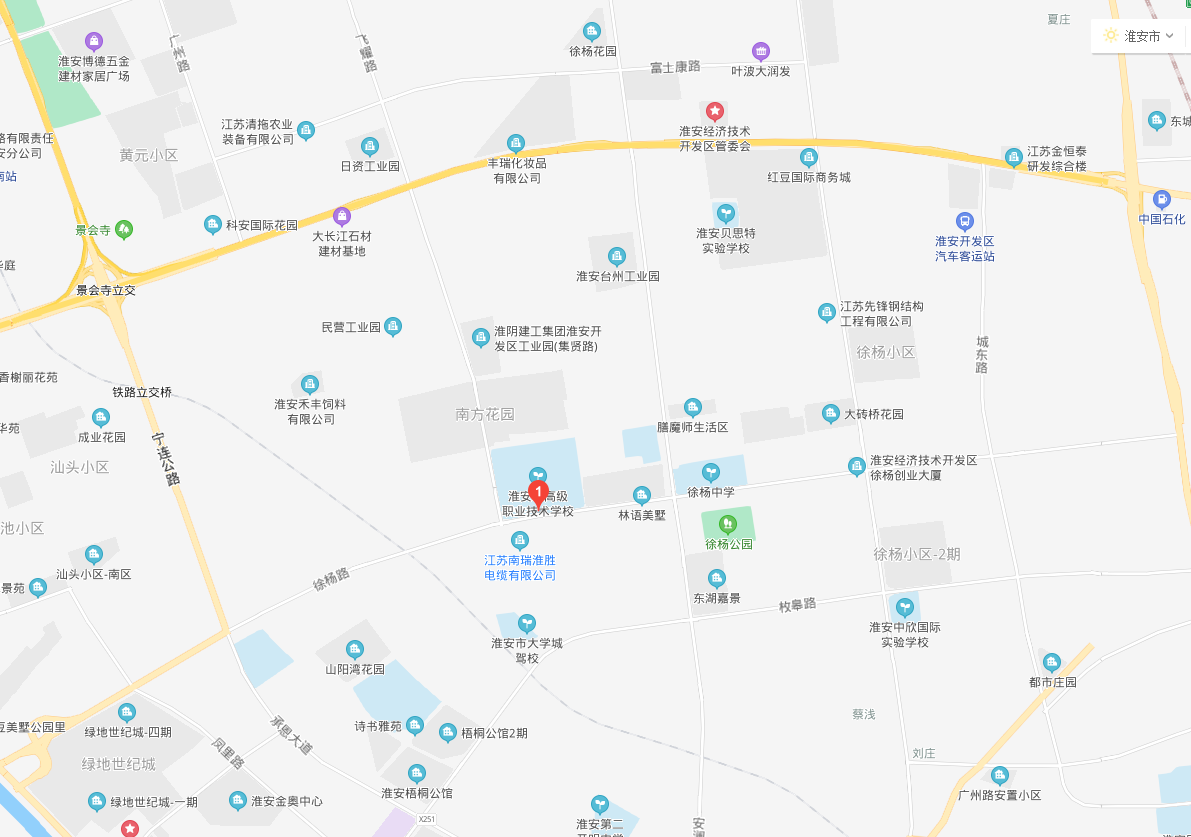 2.淮安市实验小学新城校区（淮安生态文旅区福地路10号）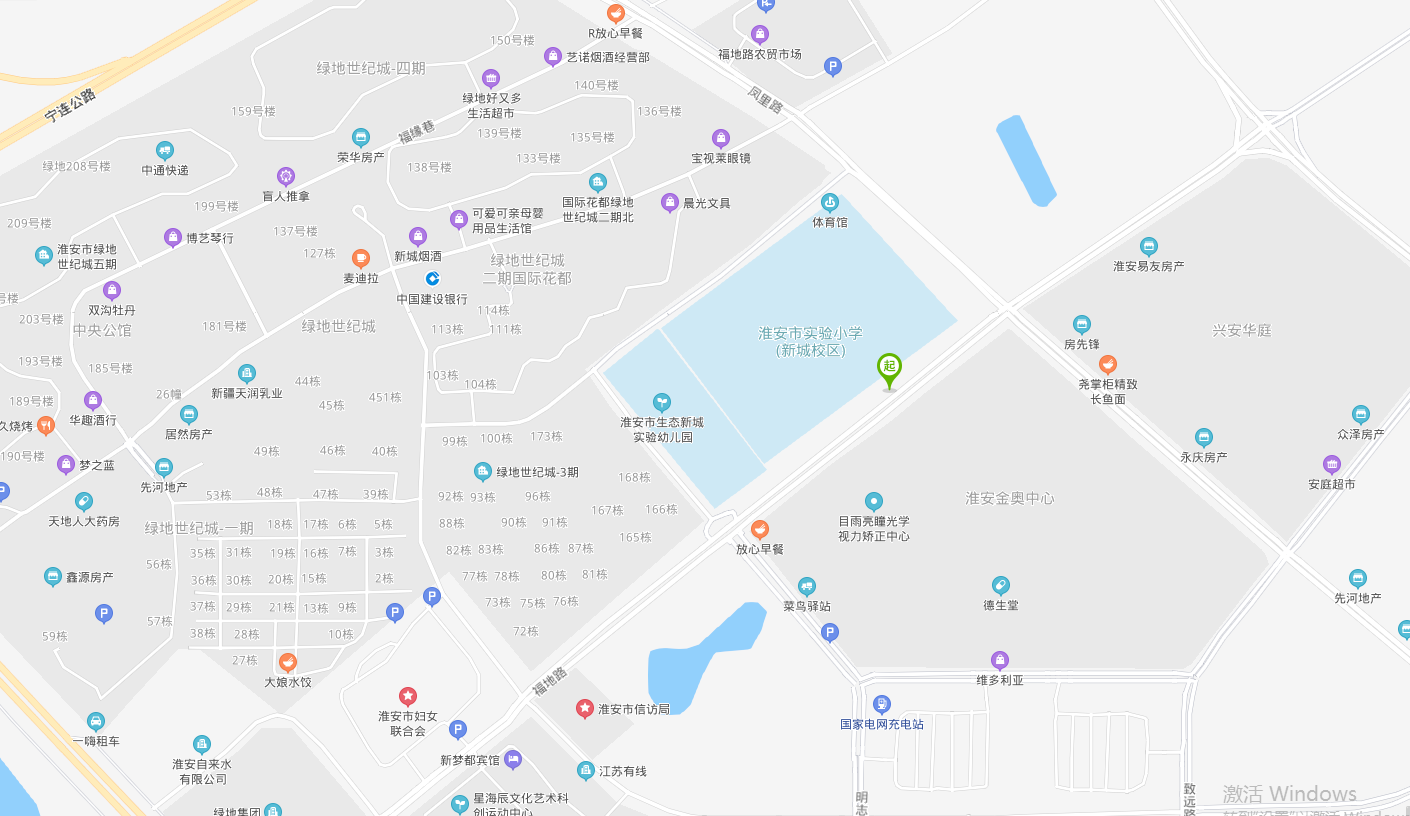 3.江苏省淮阴商业学校（淮安市经济技术开发区枚乘东路6号）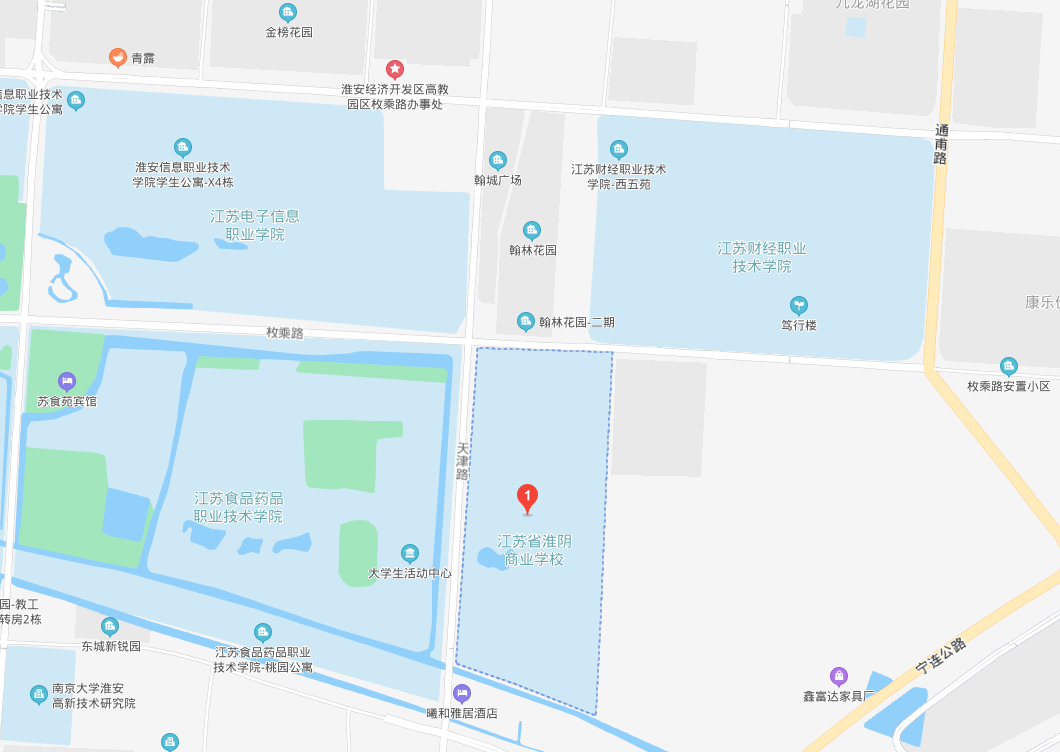 4.江苏省清浦中学（淮安市解放东路66号）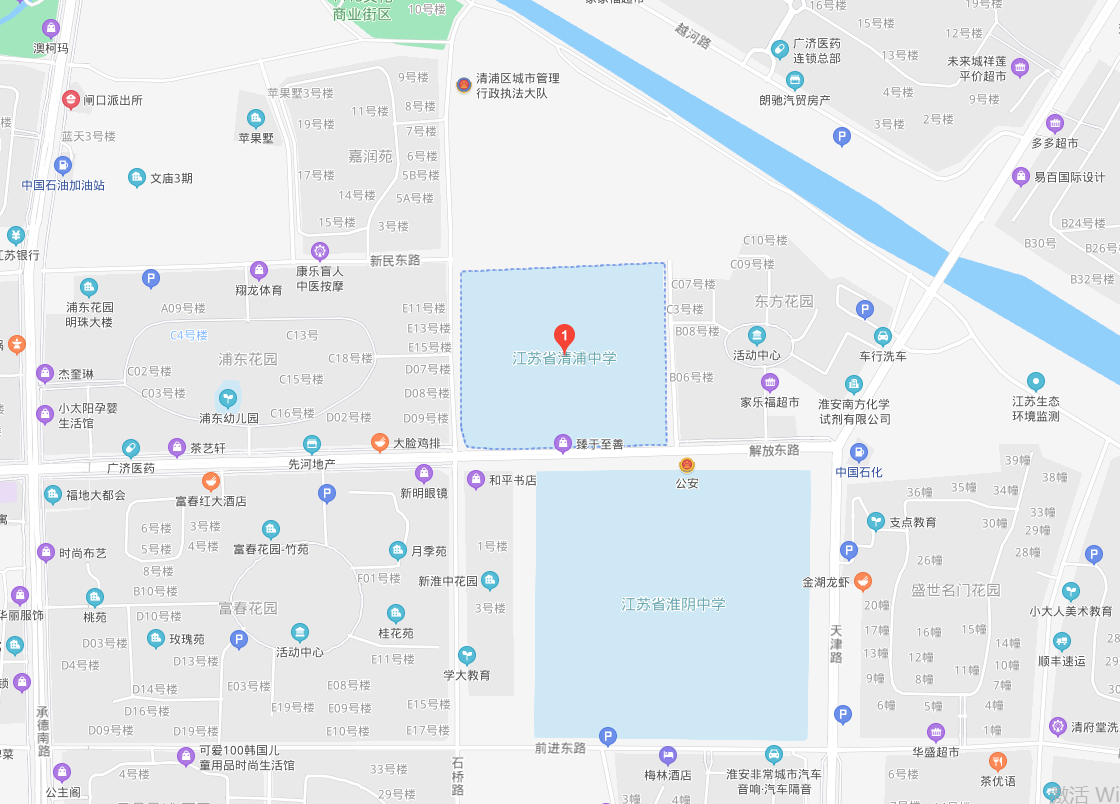 5.江苏省清河中学（淮安市北京路中学）（淮安市健康西路69号（淮安市健康西路71号））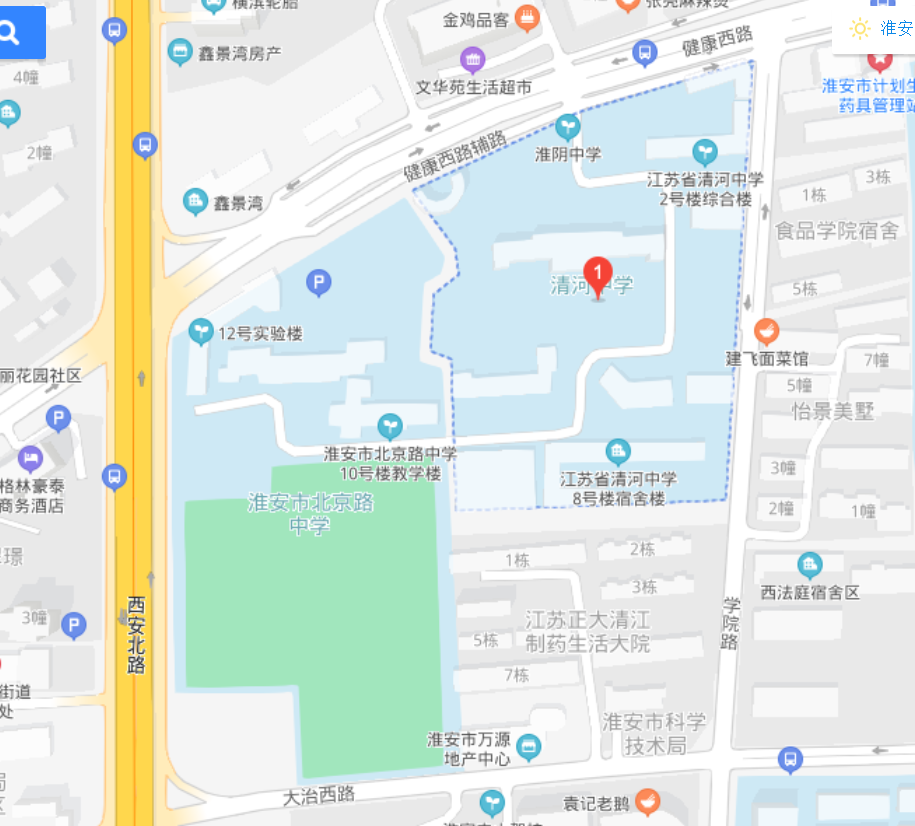 6.淮安市第一中学（淮安市解放西路166号）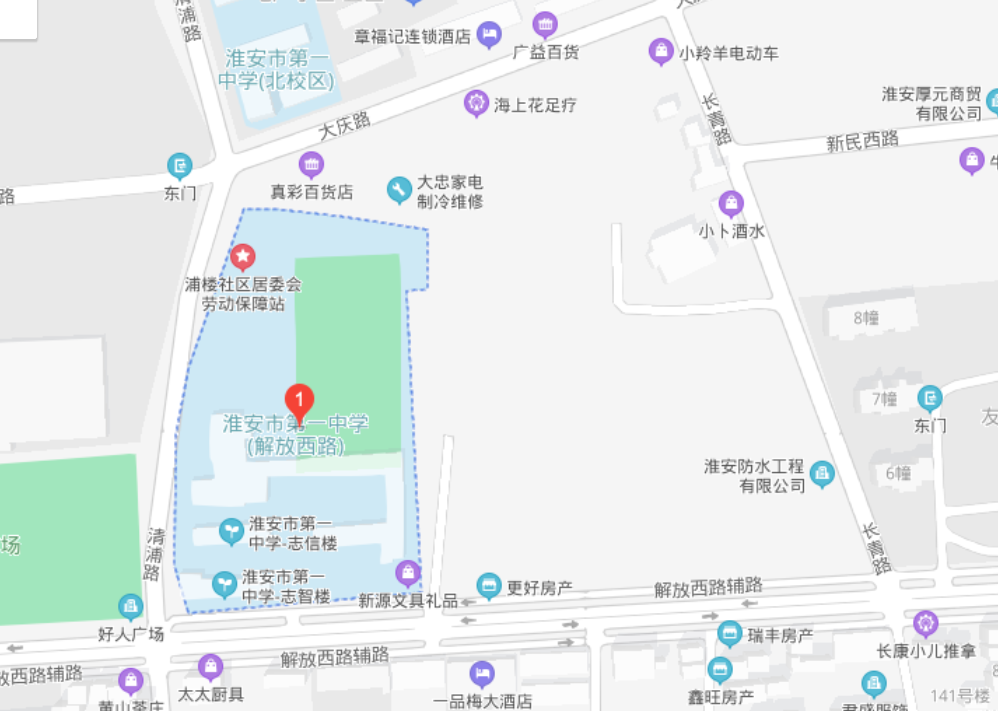 7.江苏省淮州中学（淮安市淮阴区长江西路219号）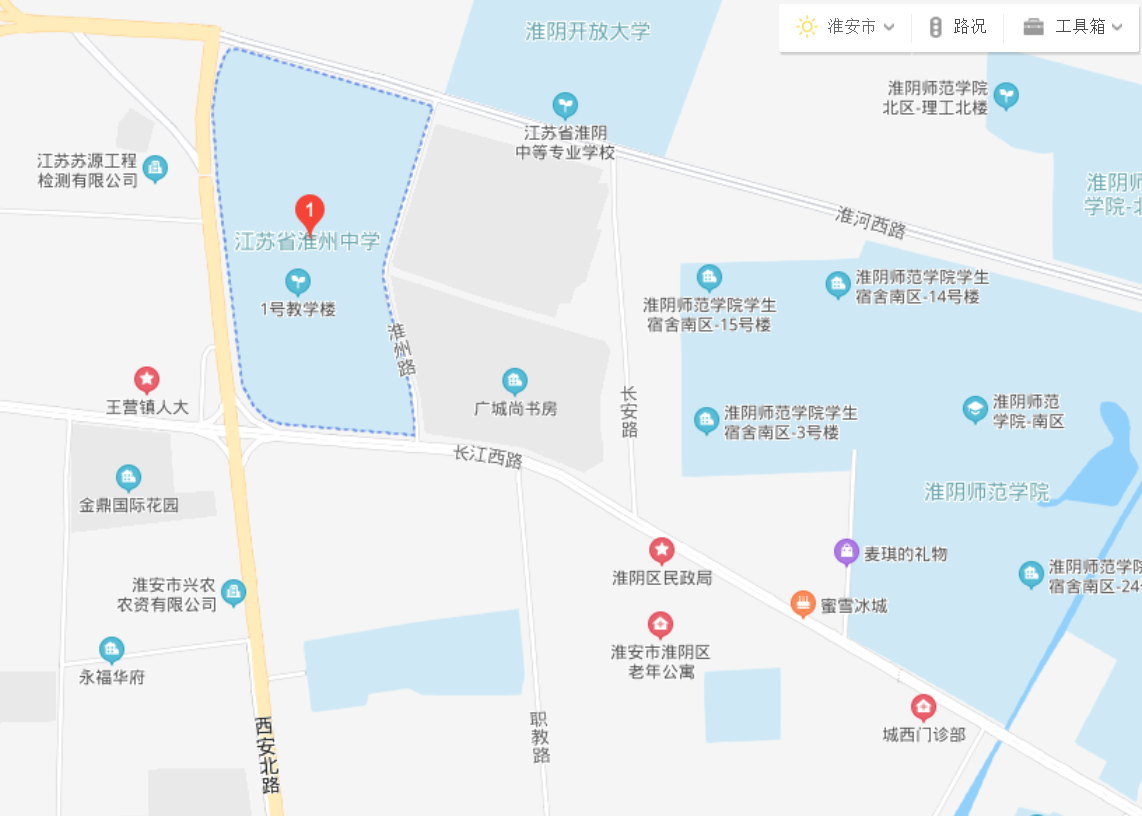 8.江苏省清江中学（淮安市启明外国语中学）（淮安市淮海北路50号）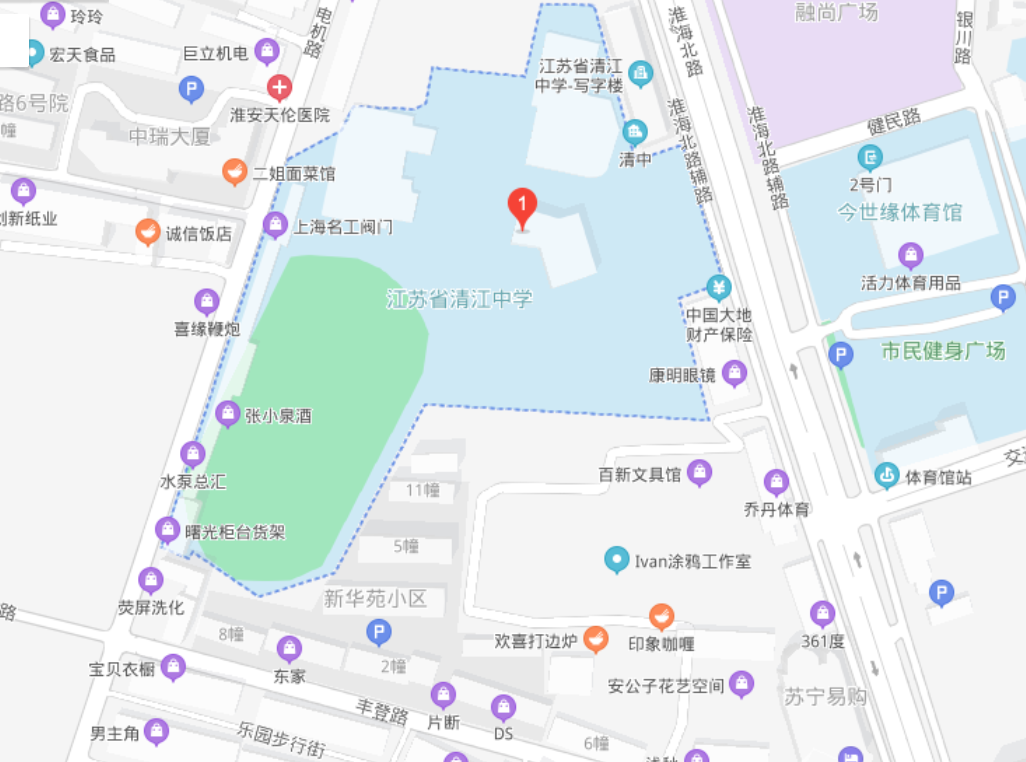 9.淮安市清江浦中学（淮安市圩北路5号）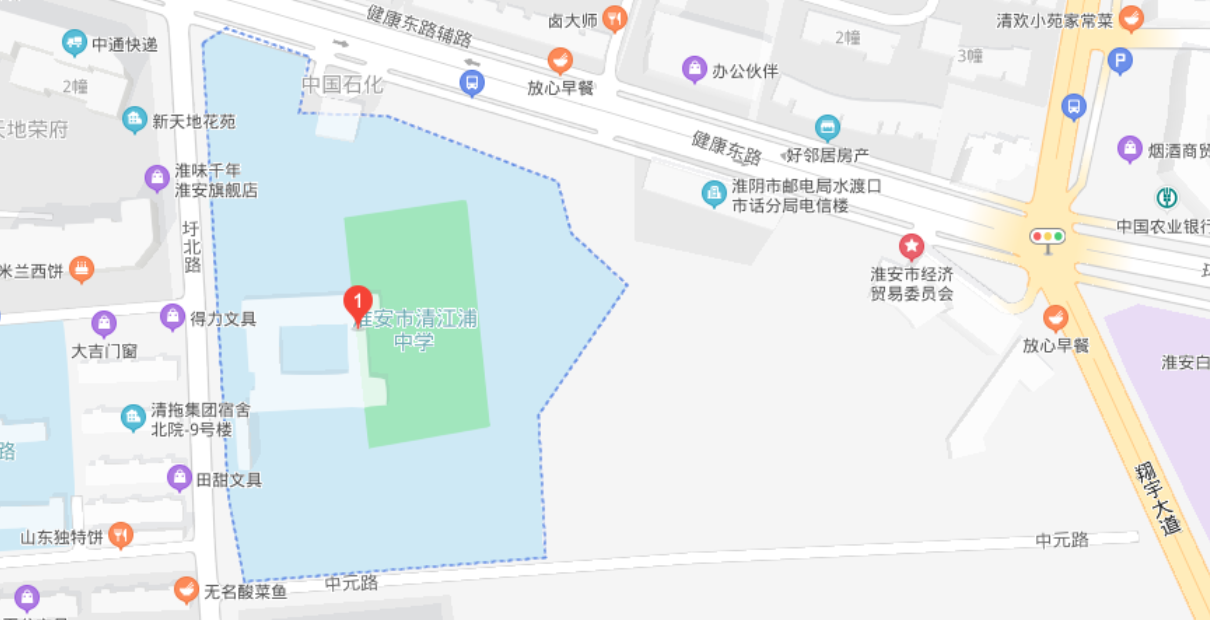 10.江苏省淮阴中学教育集团清浦开明中学（淮安市清江浦区城南乡朝阳路33号）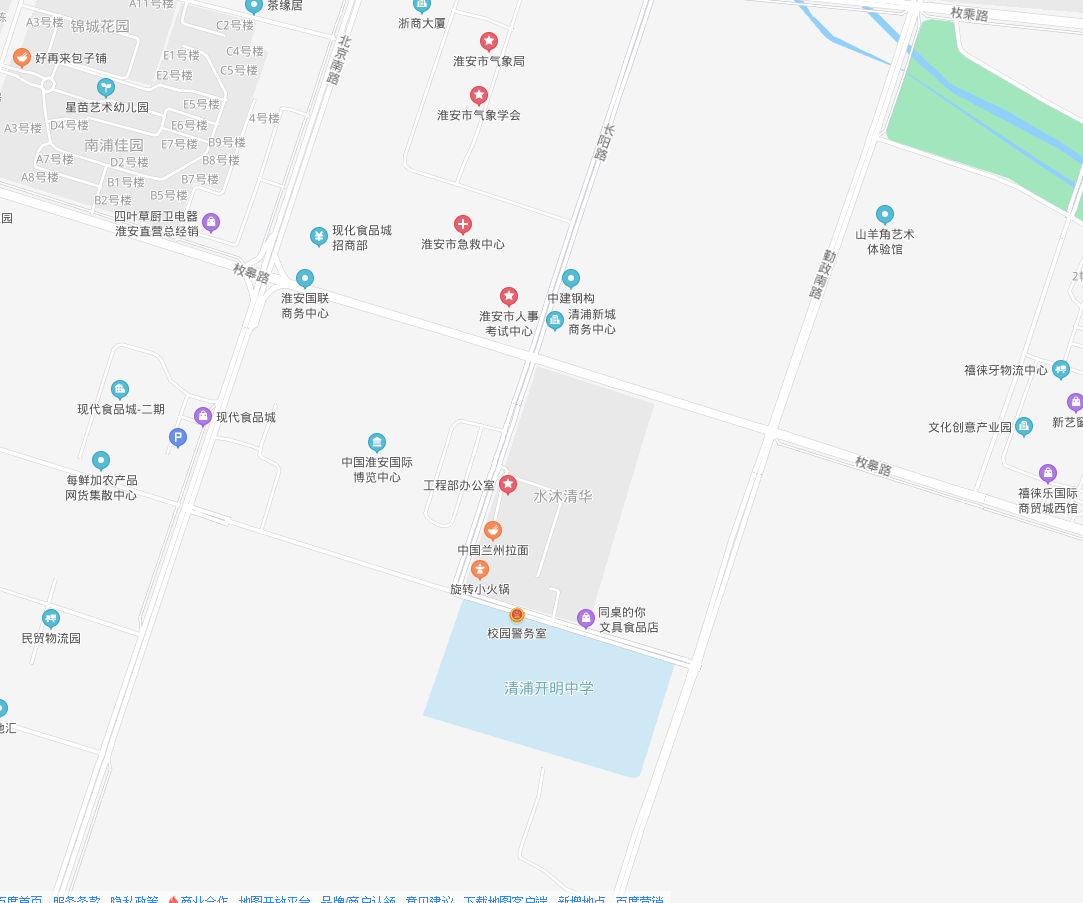 11.淮阴师范学院附属中学（淮安市大治路28号）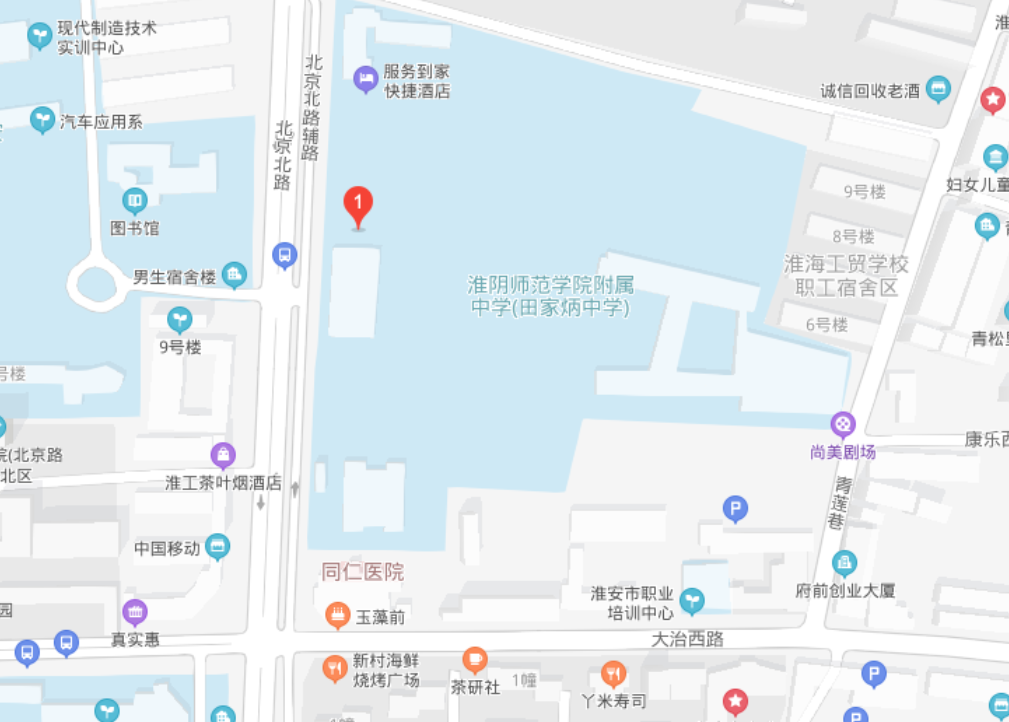 12.江苏省淮阴中学开明分校(原淮安市开明中学)（淮安市清江浦区西大街174号）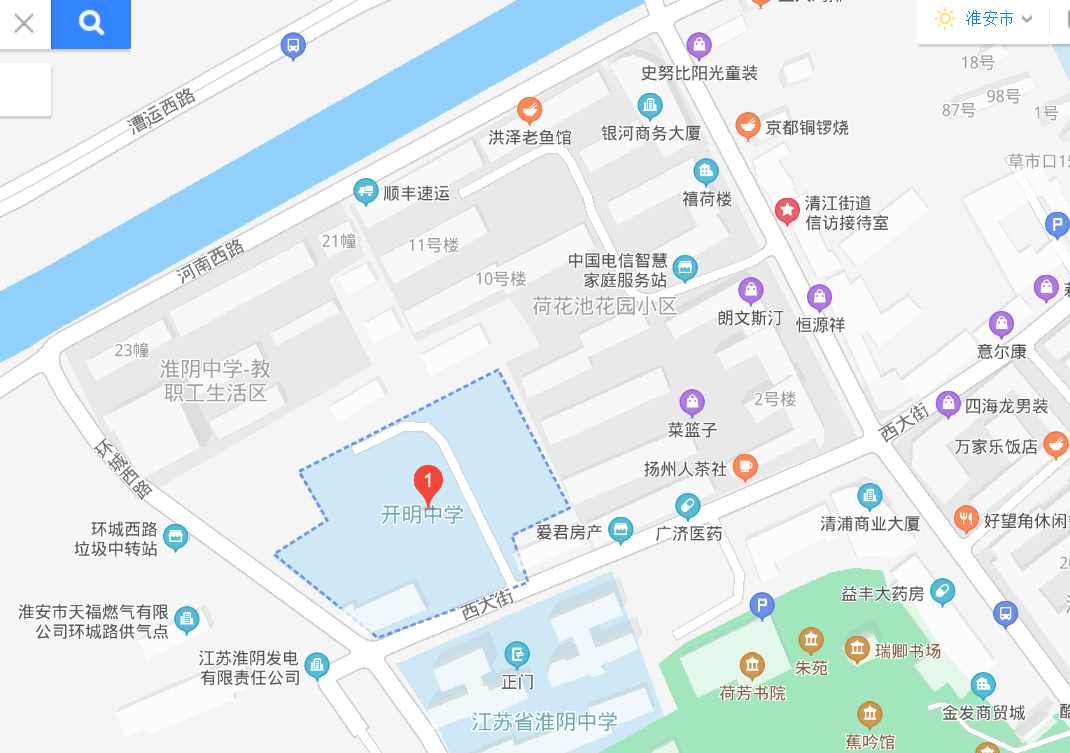 13.江苏省淮阴中学新城校区（淮安市生态文旅区福地路99号）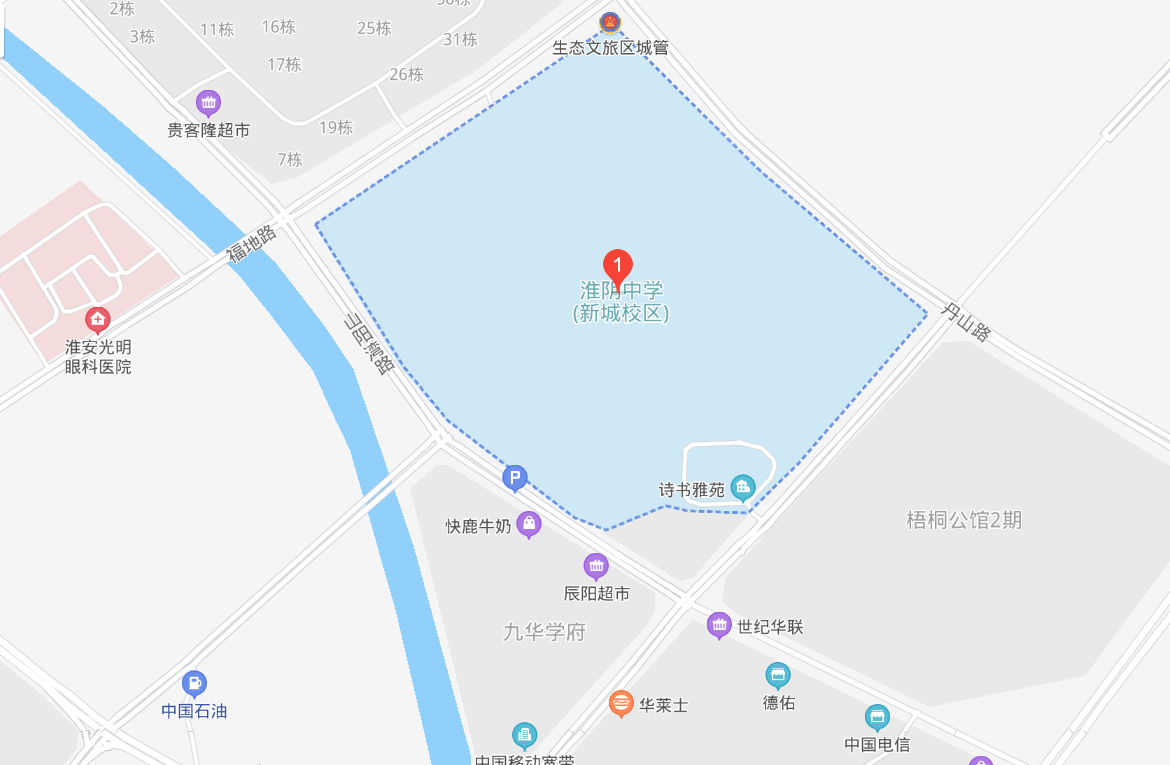 14.江苏省淮海中学（淮安市淮阴区翔宇北道11号）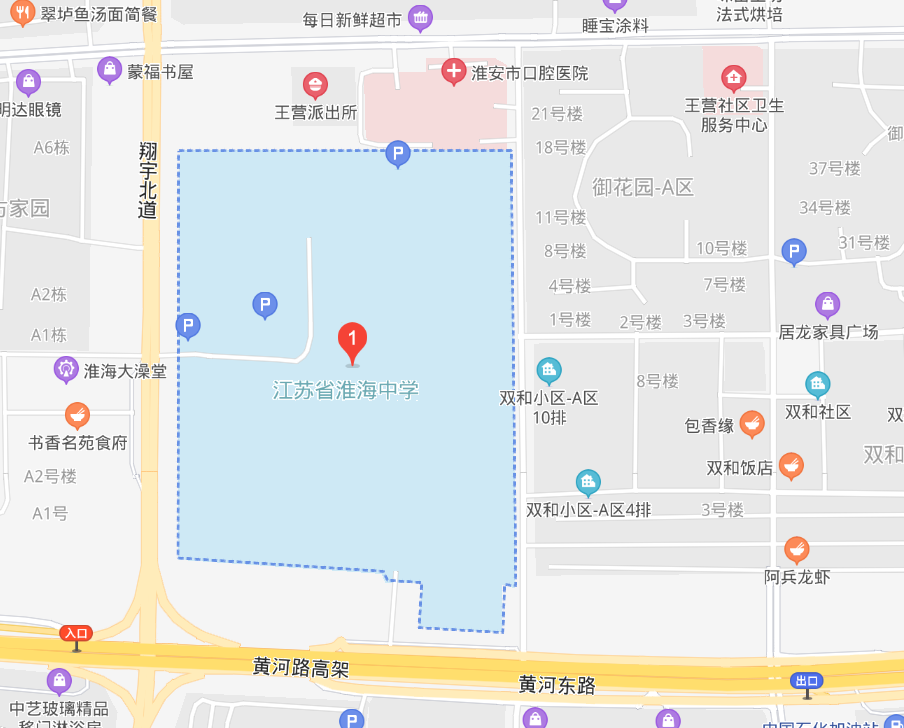 15.淮安市淮阴区开明中学（淮安市淮阴区北京西路15号）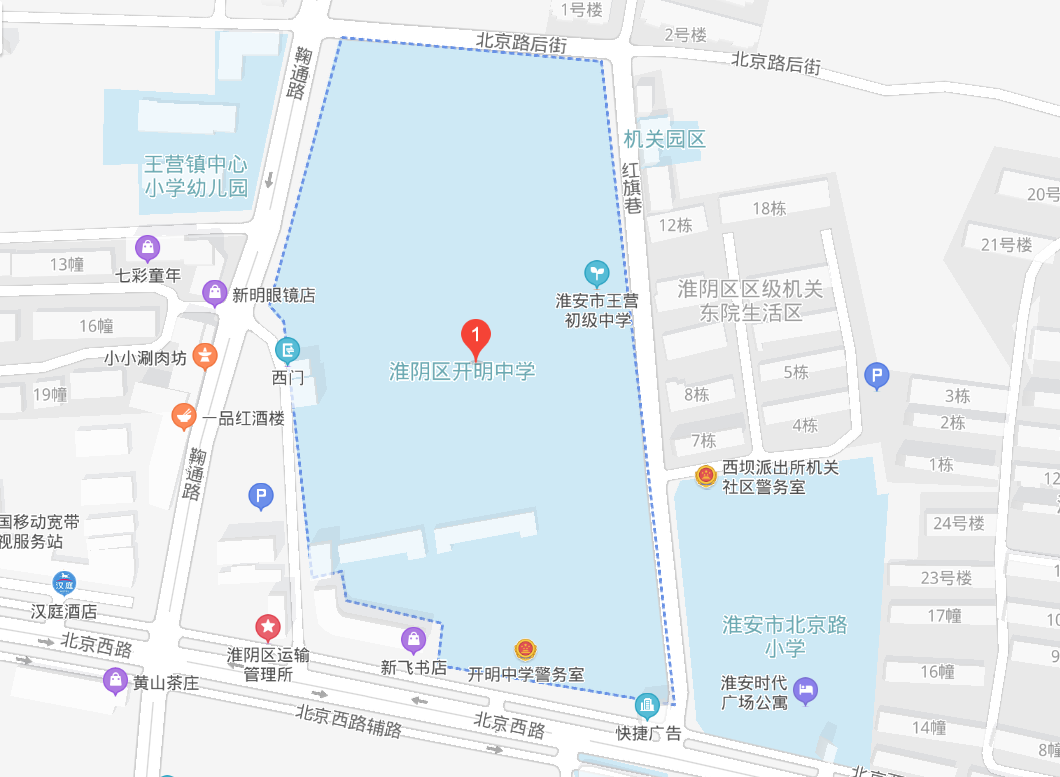 